WESTHILL MINNOWS MEET 2024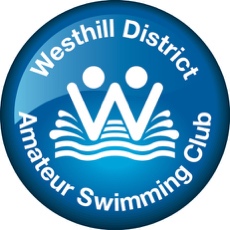 Sunday 15th September 2024 Westhill Swimming PoolOFFICIALS SHEETPlease email this form by Friday 30th August 2024: - officials@westhilldistrictasc.org.ukCLUBSTO CONTACTEMAIL ADDRESSCONTACT NO:MentoringMentoringMentoringTimekeeper Signatures Required?Timekeeper Signatures Required?Sessions AvailableSessions AvailableNameQualified LevelRequired (Y/N)Trainee LevelAny Specific Duties Required (e.g., CIT, Finish Order)Timekeeper(Y/N)Chief Timekeeper(Y/N)12